Program Planning and Development Committee Reports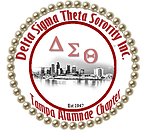  Dr. Brenda Webb Johnson, 1st Vice President – November 2019Respectfully submitted by Dr. Brenda Webb Johnson, 1st VP, 813-789-1691, firstvp@dstta.comArts and Letters Committee: dsttaarts@gmail.com Chair Shenika Baisley:   There will be a Red Carpet Event in conjunction with Membership Services on November 22 at Westshore AMC at 7:00 p.m.  There are a few tickets remaining for purchase today.  Submit your Harriett ticket stub for today’s drawing for a chance to win a 1-4 night Las Vegas stay.  Circle of Sisters Book Club will be held on December 14, 2019 at 10:30 a.m. at the Rue, S. MacDill. We will be reading “Some Sing, Some Cry” by Next Committee Meeting:  November 17, 2019 at 7:00 conference callEconomic Development Committee:  dsttaecondev@gmail.com Chair Kay Lee-Smith: Next Committee Meeting:  November 19, 2019Educational Development: Coordinator, Angie Fields:  Delta Gems: tampaalumnaedeltagems@gmail.com Chair Quicta Nicole Walters, co-chairs Maureen Goins, and Sharon Hays: 61 girls enrolled. Making strides against Breast Cancer walk participation November 3, 2019.  The Low Ropes course at USF was a meet and greet, building rapport session went very well.Next Committee Meeting:  November 5, Tuesday, 2 weeks prior to the monthly meeting – ZoomDelta Academy: tadeltaacademy@gmail.com Chair DeVonne McKeever-Daniels, co-chairs Jeanine Baron, and Deidre Joseph: 36 girls enrolled.  Bully grant awarded and a program potential will be presented to the chapter.Next Committee Meeting:  Sunday, December 1, 2019 Social Action Committee: tasocialaction@gmail.com Chair Heddie Sumpter co-chair Audrey Sullivan Moore:  Social Action is gearing up for Census 2020.  Next Committee Meeting: December 14, 2019 8:00 pm.Risk Management: dsttariskmng@gmail.com  Coordinator Cassandra Thomas Trainers:  Angie Fields, DeVonne McKeever-Daniels, and Gloria Williams:  Training sessions for 2019-20 volunteers has concluded. 2 new GEMS volunteers were approved last month.  2 new applications pending.  